Sussex County Netball Association 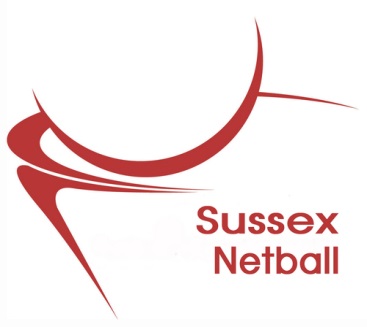 BURSARY INFORMATION General InformationThe aim of the Sussex County Netball Association (SCNA) is to support and facilitate the development of netball within Sussex. The SCNA recognises that the costs associated with this development, for example attending coaching courses, setting up a new club or qualifying for a national tournament, can present a significant barrier. To this end the Sussex County Netball Association Bursary is available to affiliated members within the County with the aim of supporting this development. The bursary is open year round, and applications will be welcomed and assessed four times a year. Funds will be assessed on an individual basis and applicants will hear back from SCNA within a month of a closing date.Eligibility criteriaAll applicants must be affiliated to Sussex County Netball Association for the current season and a minimum of 1 season prior to the current.Only one bursary per team/club can be awarded per annumBursaries will be assessed by the SCNA on an individual basisFull course details must be given if an individual is applying for a coaching/officiating courseApplicants must clearly show how they will contribute to the development of netball within Sussex should they be successful in applying for qualification funding support.SCNA will not support applications for courses that have already been attended.FundingSussex welcomes bursaries from individuals and teams or clubs. To this end the bursary is open to any projects which can promote and/or development netball within the county.Example projects:Attending a UKCC Netball Coaching Course or conversion course, Attending an officiating course or assessmentAttending other appropriate CPD courses (such as England Netball workshops, First Aid, Safeguarding, Sports Coach UK workshop etc.)Sourcing equipment for a new junior club or back to netball clubA contribution towards an England Netball national round tournamentIf successful, SCNA bursaries of up to one third (33%) will be awarded.Applications will be assessed on an individual basis, and any awards granted are at the discretion of the Sussex County Netball Association.How do I apply?Applicants will need to complete an application form and return to the Sussex County Netball AssociationAll applications must be counter signed by a referee.Additional support for applications can be obtained from the Netball Development Officer if your request will help to support/develop England Netball’s programmes (Back to Netball, Walking Netball, etc.)NotificationApplicants will be notified as to the success of their application a maximum of a month after they submitted the form. Any award will be paid by cheque to the applicant and sent to the address stated on the application form.ResourcesEvery effort will be made to support applications made, however this is not a guarantee of funding.Priority will be given to individual’s/clubs/teams who are submitting a bursary application for the first time.The SCNA Bursary is managed by the County Netball Association and as such may be closed, without notice, at the Committee’s discretion.ApplicationsPrinted applications should be posted to:Sussex Netball, 9 Thornbush Crescent, Portslade, Brighton, BN41 2GWElectronic applications should be sent to Sheila Martin, County Secretary: she.martin@hotmail.co.uk If you wish to discuss your application further please contact:Helen WillardSussex County Netball Association Chairhlwillard67@gmail.com Hannah SturdySussex Netball Development OfficerHannah.sturdy@englandnetball.co.ukSussex County Netball Association 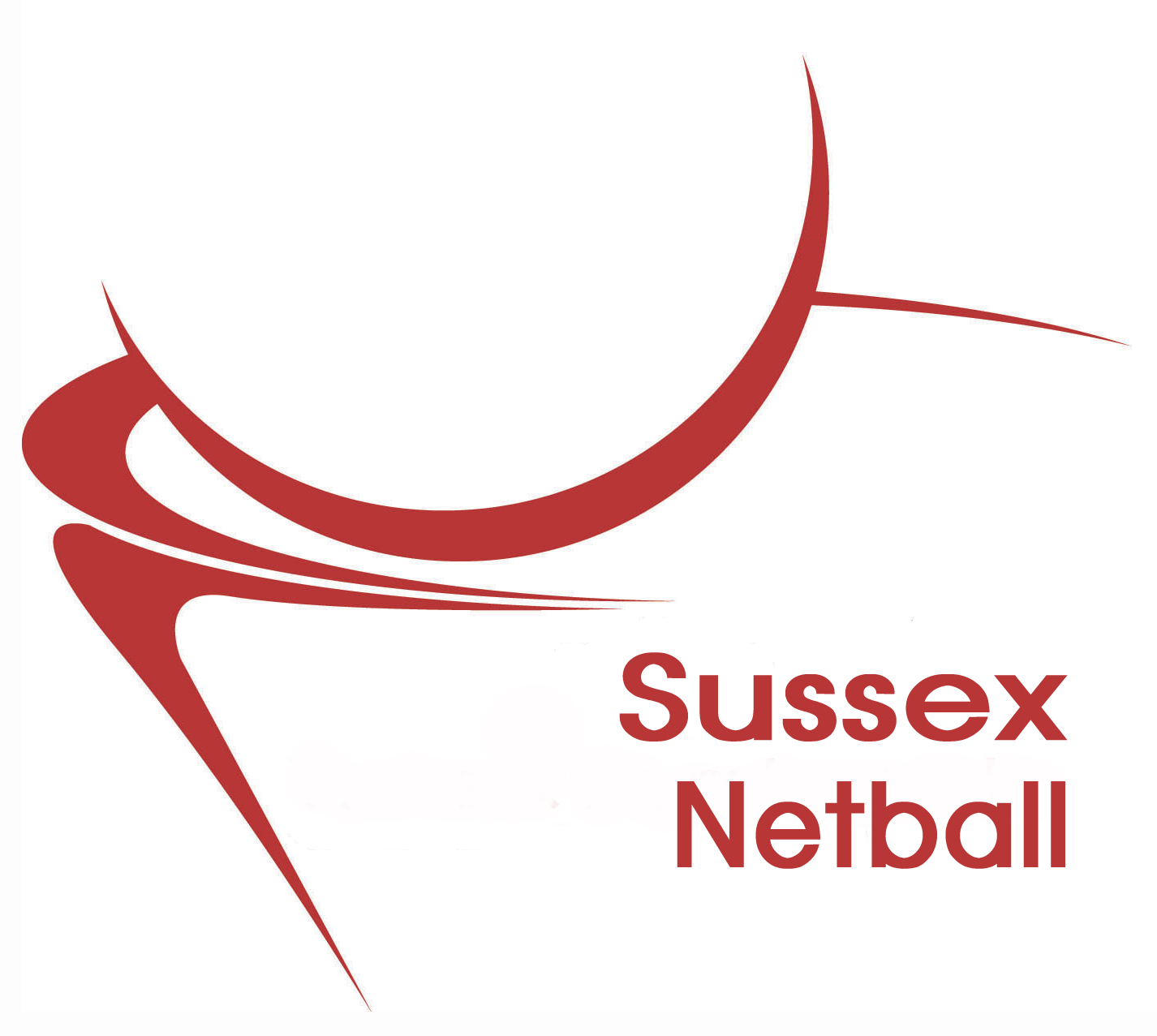 BURSARY APPLICATIONInformation given on this application form will be used to award your bursary. Therefore please ensure all details are correct and information is completed.* Please use Black Ink PERSONAL DETAILS*Sections marked with an asterisk must be completedAre you applying as an individual or on behalf of a team/clubWhat are you applying to the SCNA bursary fund for?APPLICATION DETAILSCourses/CPD All Other ApplicationsREFERENCESPlease provide details of a referee for your application. Should you wish to discuss your bursary application with Hannah, it will be possible for her to support your bursary application to the SCNA if it benefits wider county development.In this instance please send your completed bursary application to her.This will be signed and sent on to the SCNA on your behalf.*Forename*Surname*Address*Post CodeContact Tel*Email address*England Netball Affiliation NumberCurrent Netball ClubIndividualClub or TeamUKCC Coaching CourseCPD Workshops (EN, ScUK, First aid etc.)Officiating Course/AssessmentClub EquipmentNew club supporte.g. junior / back to netballOtherCourse Type e.g. coaching/CPD etc.Name of course provider e.g. UKCCCourse Date(s)Course VenuePost CodeTotal Course Cost£Please give details on how this qualification/course attendance will benefit you and netball within your club or local areaDescription of project, or reason for application. For all other applications please use this space to clearly state why you are applying for the SCNA bursary fund.Total Amount Requested£Date of ApplicationApplicant SignatureName of RefereeContact Tel.Netball clubRelationship to youe.g. coach, club chairman, mentorNDO SupportDateSignatureSignatureSignatureSignature